PREDMET:IZVJEŠĆEsa zajedničkog sastanka 4. razreda povodom izbora ponuditelja za organizaciju  Škole u prirodi Zagreb – Hrvatsko zagorje Sastanak je održan 15. siječnja 2024. s početkom u 17 sati u Plavoj sali. Sastanku su nazočili razrednici 4. A, 4. B. ,4. C  i 4. D razreda centralne škole, razrednici 4. razreda  područnih škola Babići, Bašanija, Juricani, Kmeti, Murine i Petrovija, te 57 roditelja.Nakon uvodnog upoznavanja nazočnih sa dosadašnjom procedurom odabira agencije, izabrali smo povjerenstvo za provedbu glasovanja: Valentina Grubić, roditelj, Noel Jugovac, roditelj, te Sanja Ošaben, učiteljica. Program škole u prirodi prikazali su i objasnili predstavnici agencija:KOMJETAN TOURS, Stancijeta 13f, Novigrad ZEATOURS, Dobricheva 24, PulaNakon predstavljanja agencija roditelji su dobili glasačke listiće i glasovali. Povjerenstvo je prebrojalo 56 listića, svih 56 ispravno popunjenih, te utvrdili rezultat: Za Komjetan tours glasovalo je 30 roditelja, a za Zeatours 26.Na taj način roditelji su većinom glasova odabrali Komjetan tours kao najboljeg ponuđača.Agencijama će se uputiti izvješće.                                                                                                       Predsjednik povjerenstva:                                                                                                           Nevenka BalenovićDostaviti:1. Mrežna stranica škole2. Oglasna ploča škole2. PonuditeljiOsnovna škola Marije i Line,Turističkim agencijama-s v i m a -Scuola elementare Marija i Lina Umag - Umago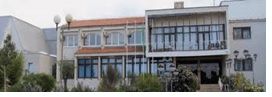 KLASA:602-01/21-21/05URBROJ: 2105/05-15-01/24-7Umag, 15. siječnja 2024.Umag, 15. siječnja 2024.